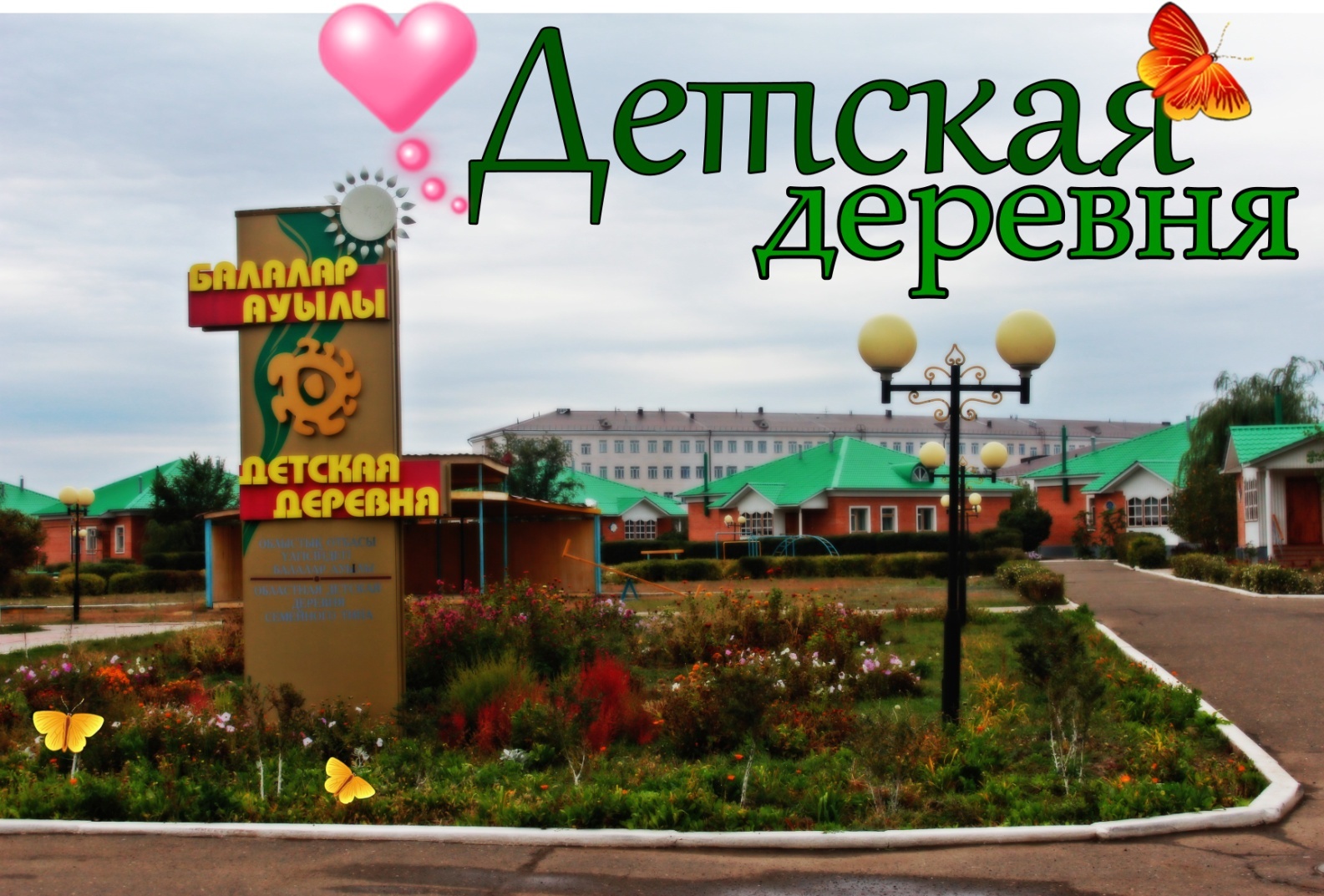 Областная детская деревня семейного типа была создана и открыта 2 ноября 2003 года, На сегодняшний день –это единственная организация по области, где воспитываются дети-сироты и дети,  остпвшиеся без попечения родителей. Основная цель- социальная адаптация и реабилитация детей , а также воспитание конкурентноспособной личности.Для этого создаются все условия; налажен быт детей , предусмотрена всесторонняяя организация досуга детей. В этом году на базе деревни разведена небольшая мини-ферма-зто курятник, где дети ухаживают за курами и перепелками, крольчатник и теплица, которую любят дети и с удовольствием выращивают овощи и комнатные растения. На базе деревни за счет спонсорских средств построен курятник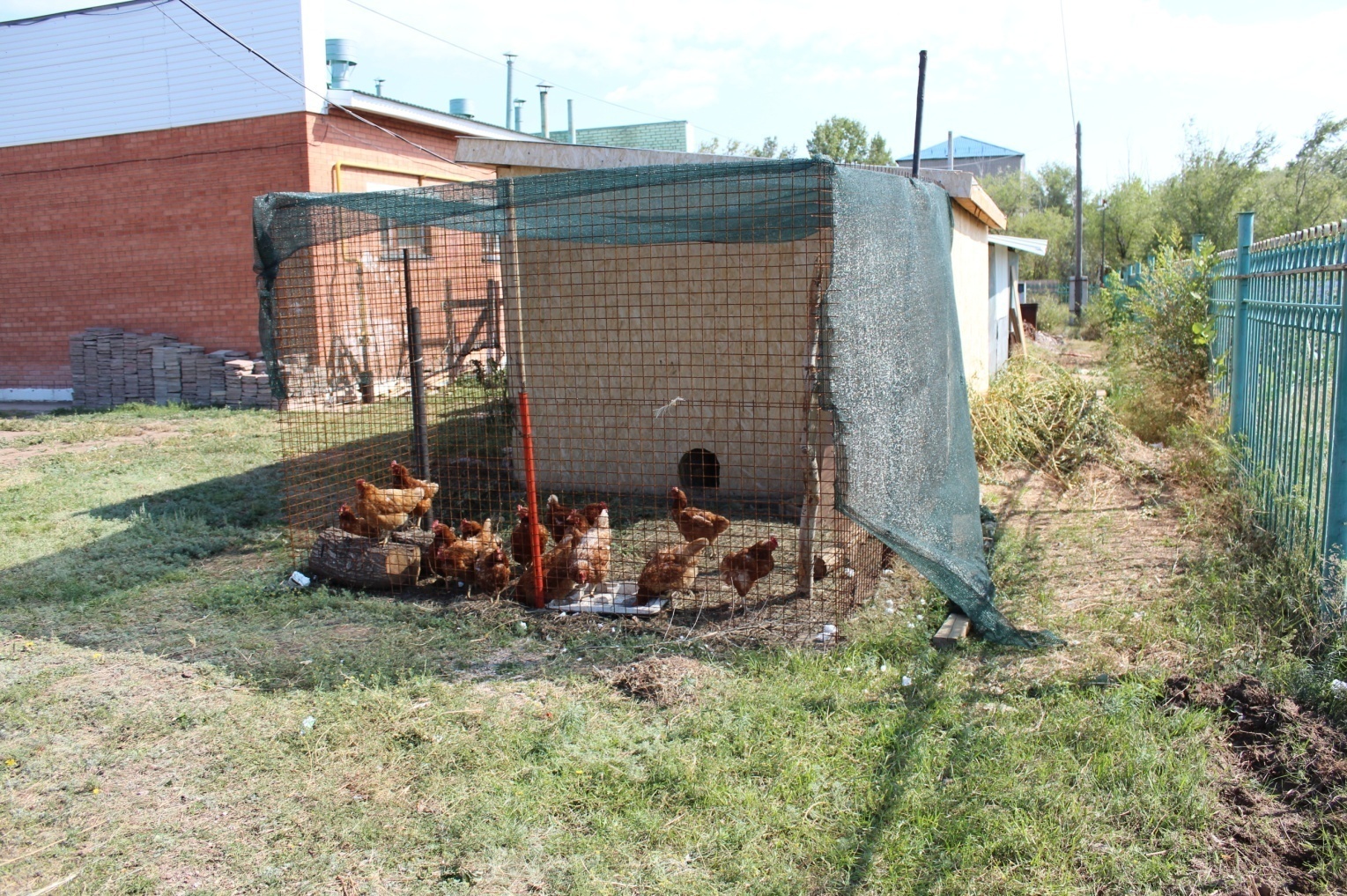 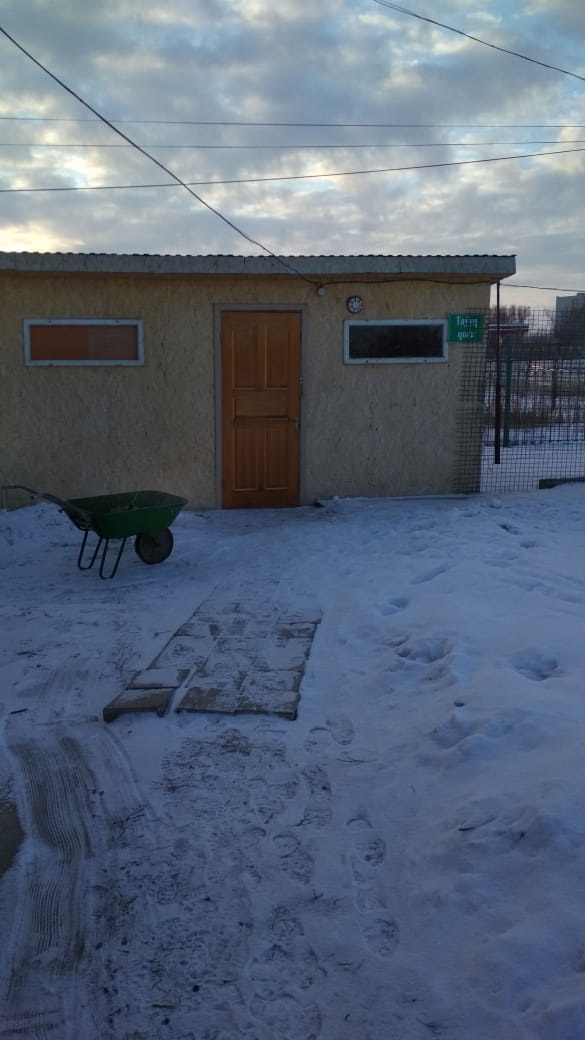 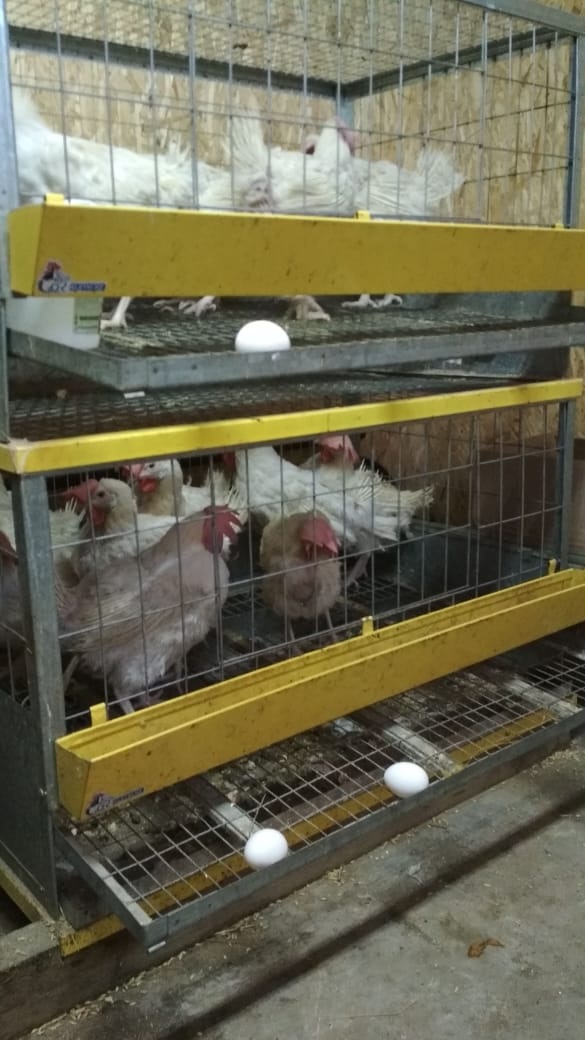 На балансе детской деревни состоит дом юношества «Шанырак»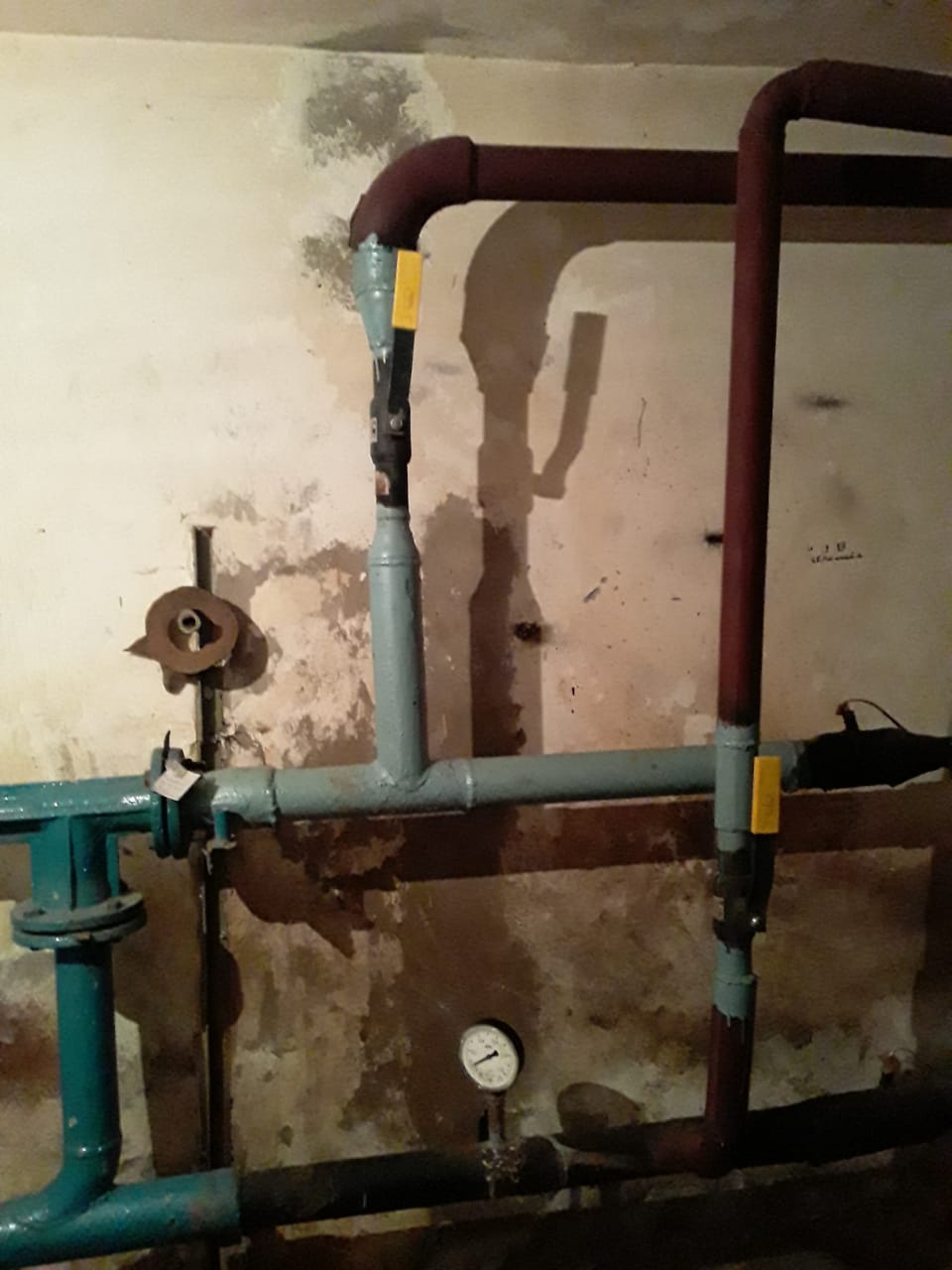 В этом году  произведен капитальный   ремонту отопительной системы , также текущий ремонт здания.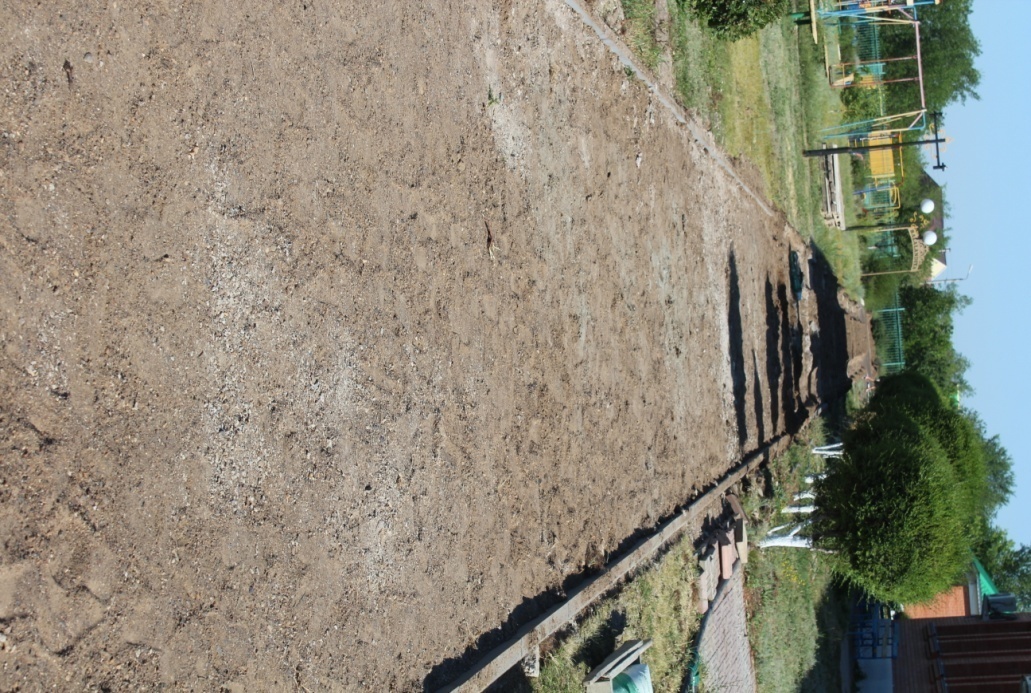 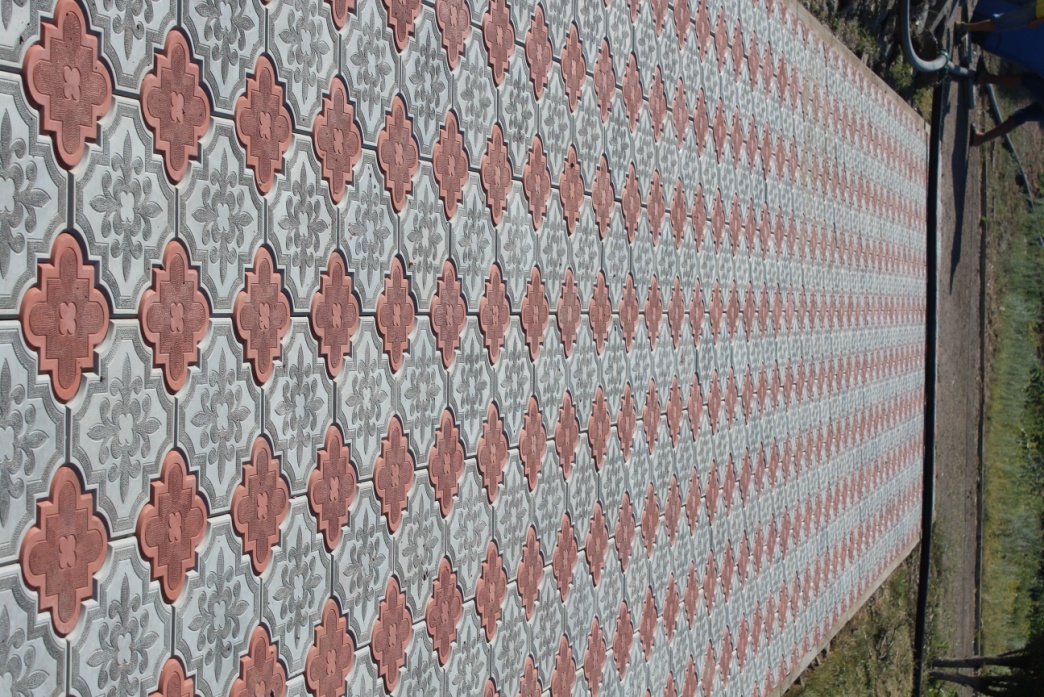 Во дворе детской деревни выложена дорожка из брусчатки .Теплица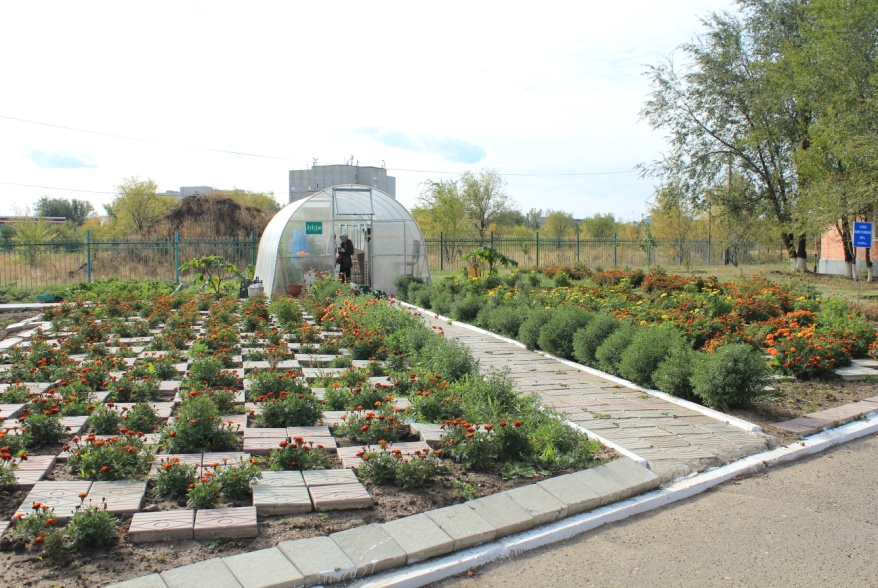 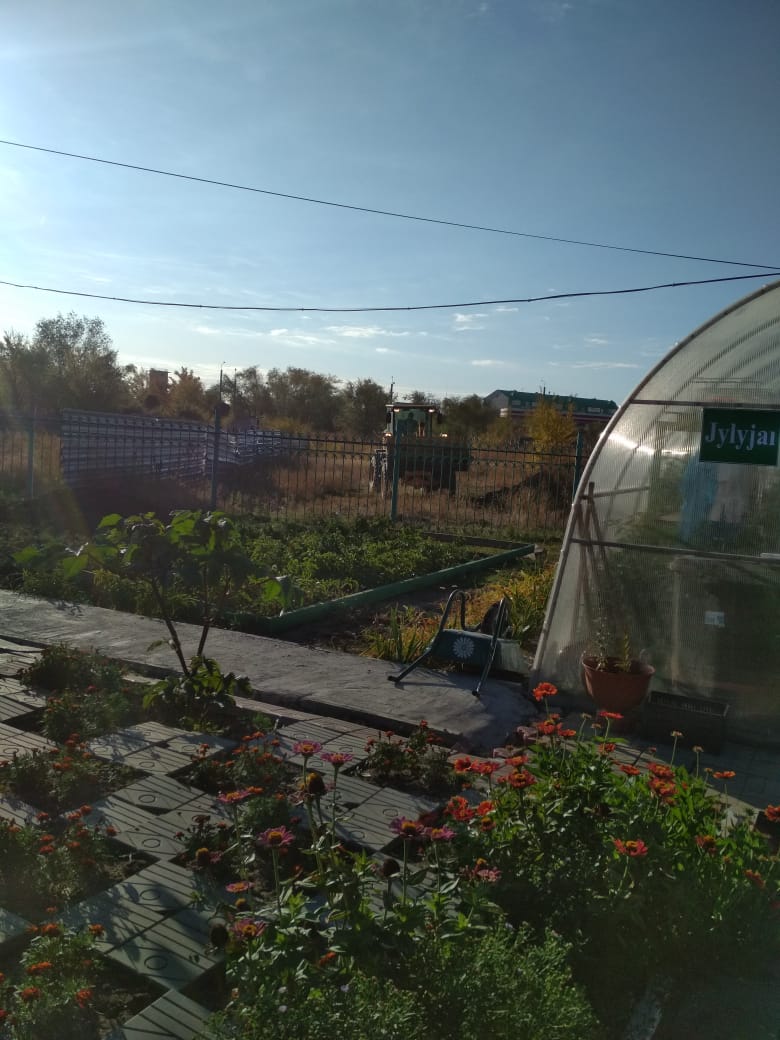 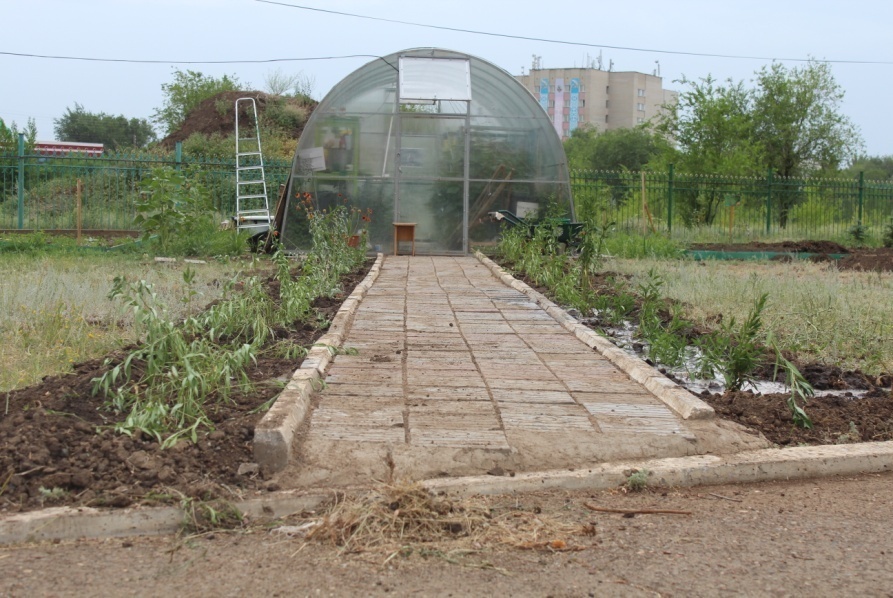 Для теплицы была приобретена затеняющая сетка и отрезные круги, саморезы. После строительства теплицы дети были обеспечены свеживыми овощами.Теплица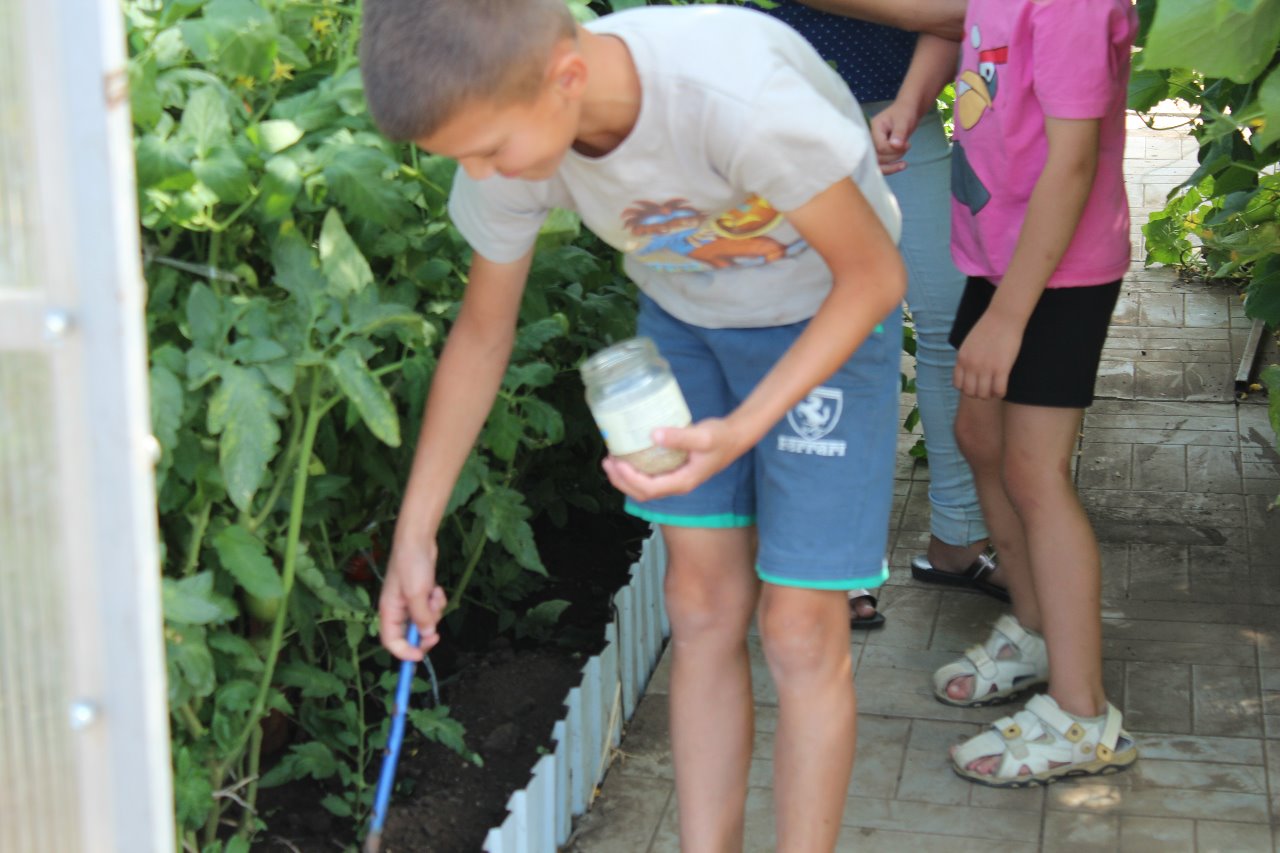 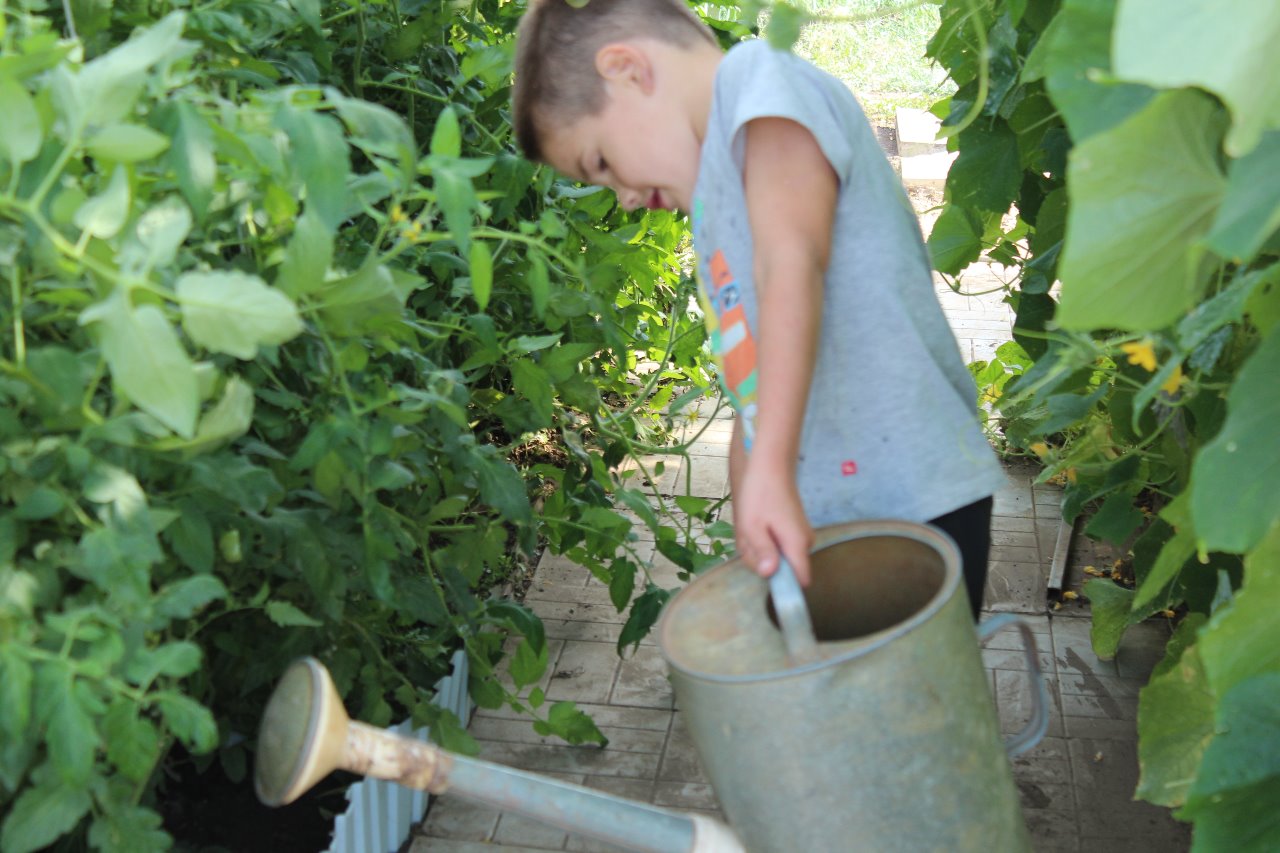 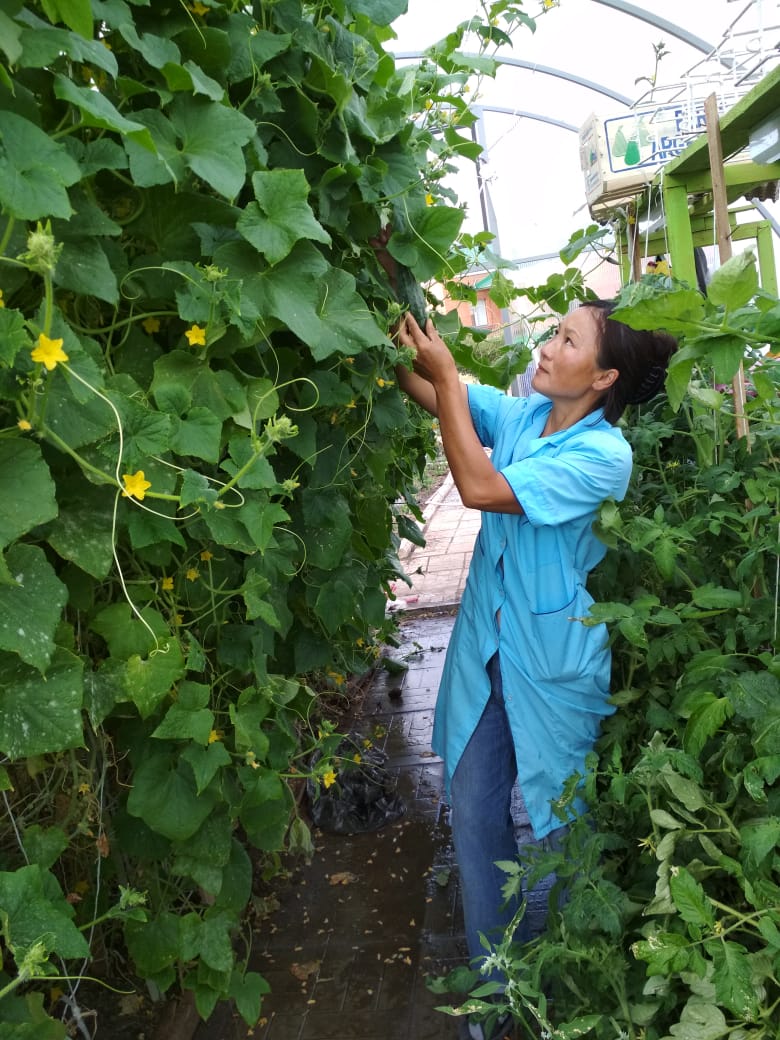 Дети помагают сажать саженцыБеседка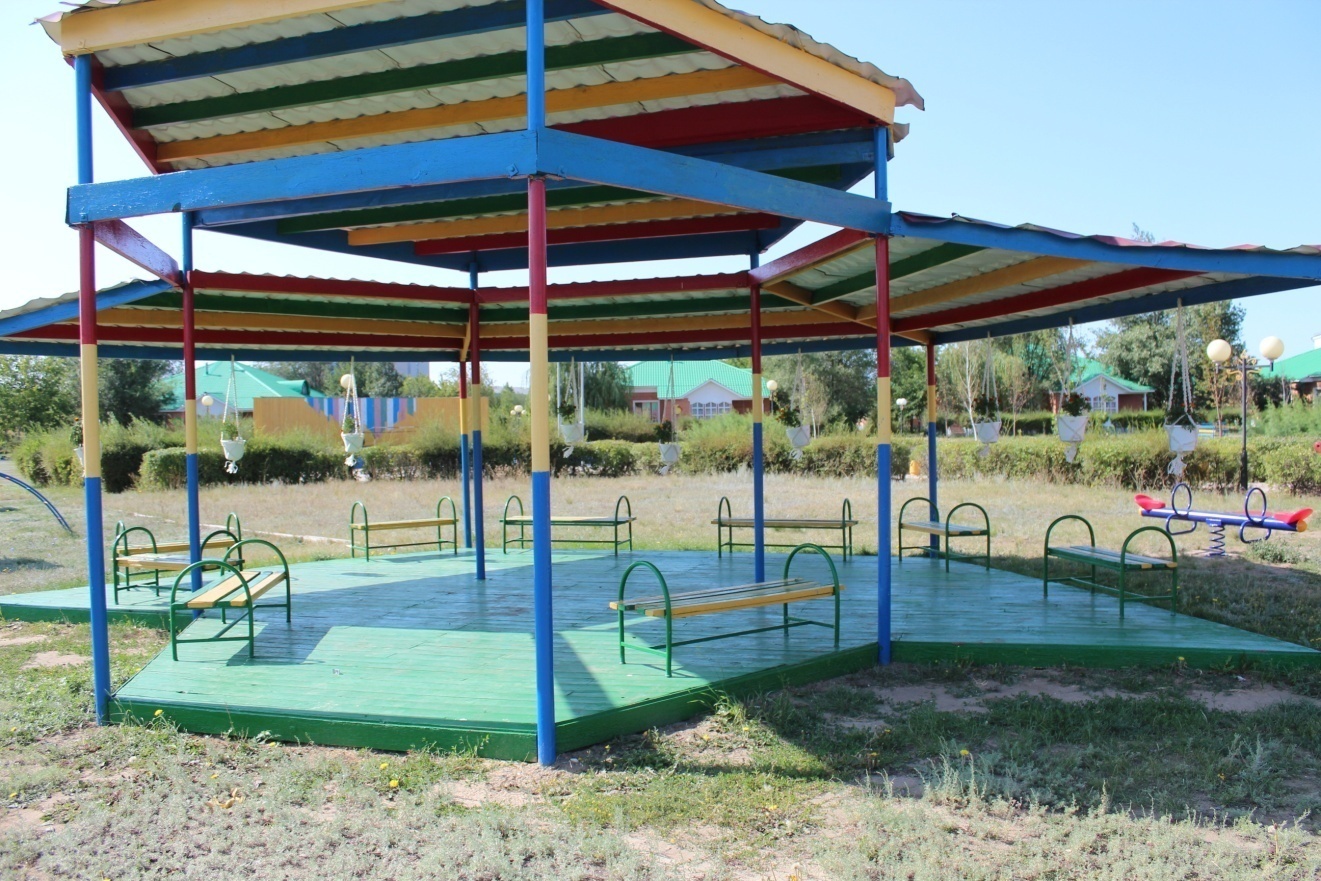 Во дворе  были произведены монтажные работы и построена красивая беседка, где дети собираются пообщаться с друг другом, проводят различные праздники.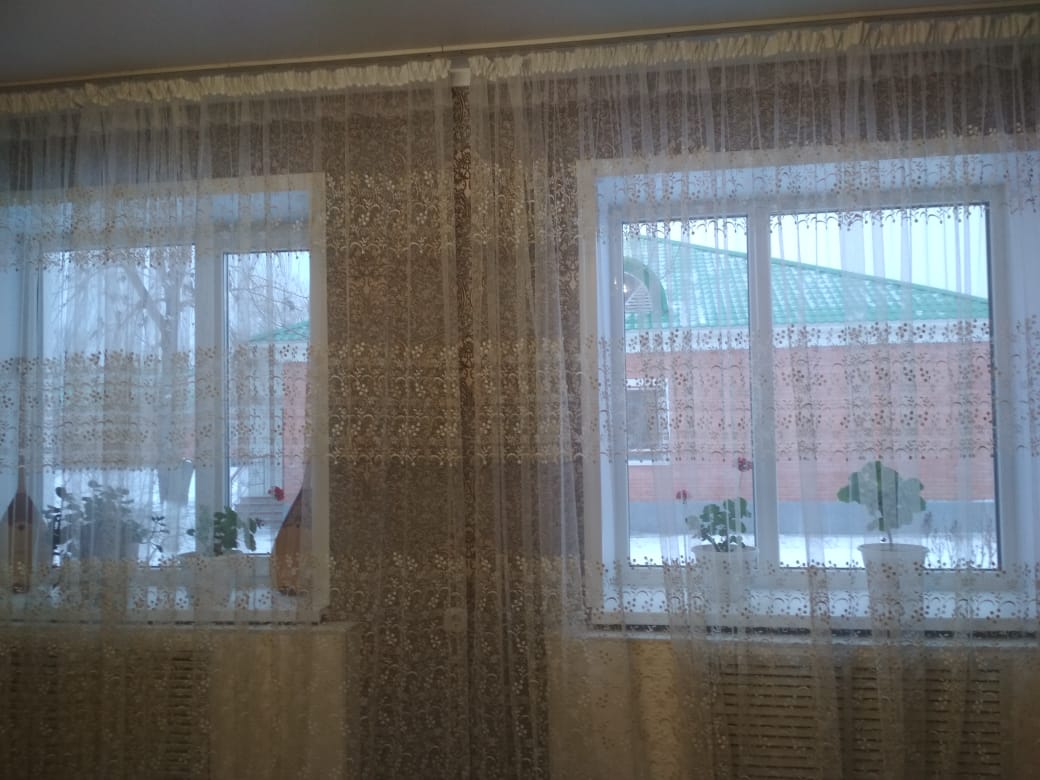 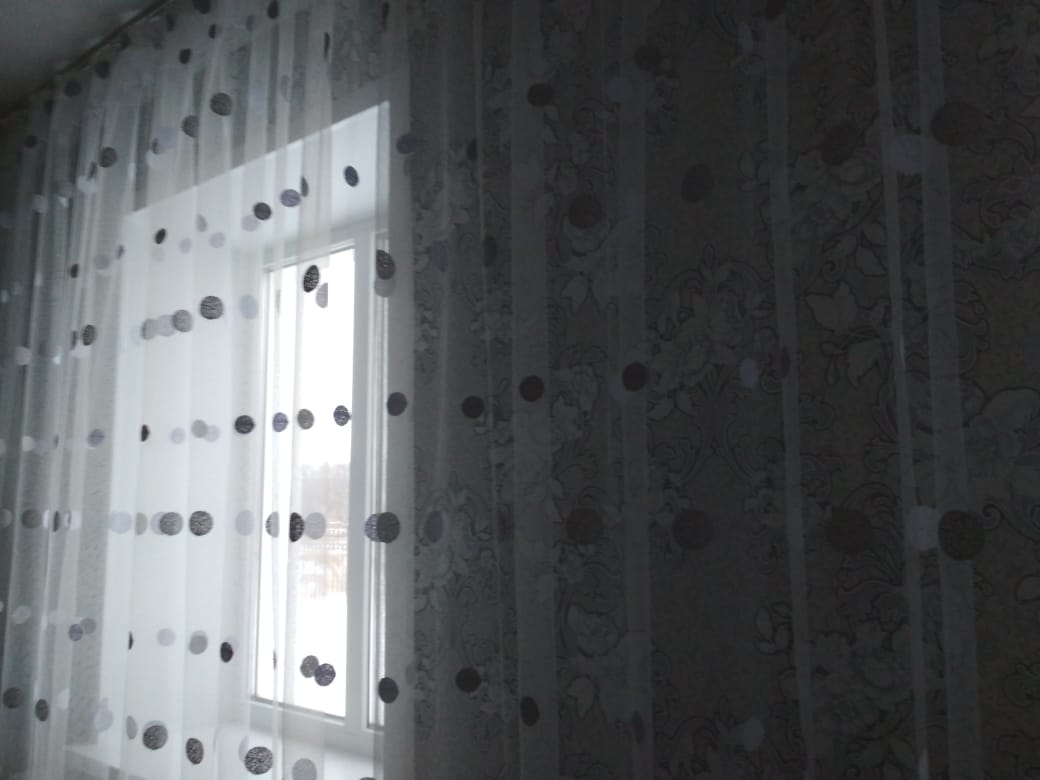 В коттеджах  были обновлены  тюли.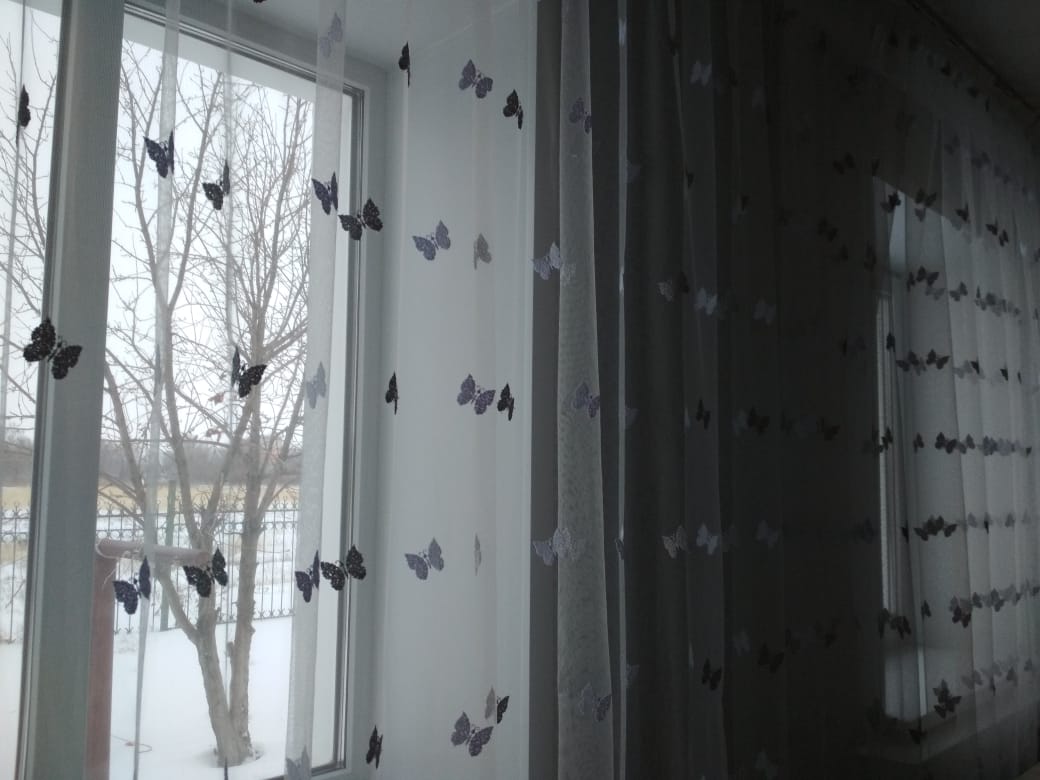 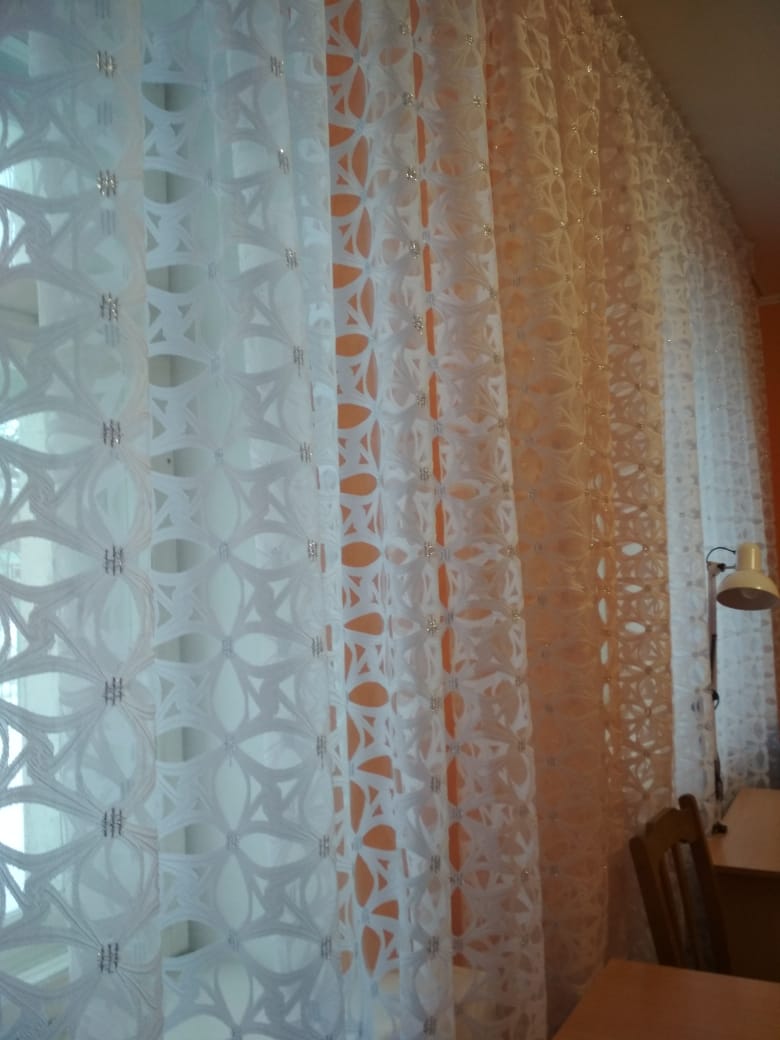 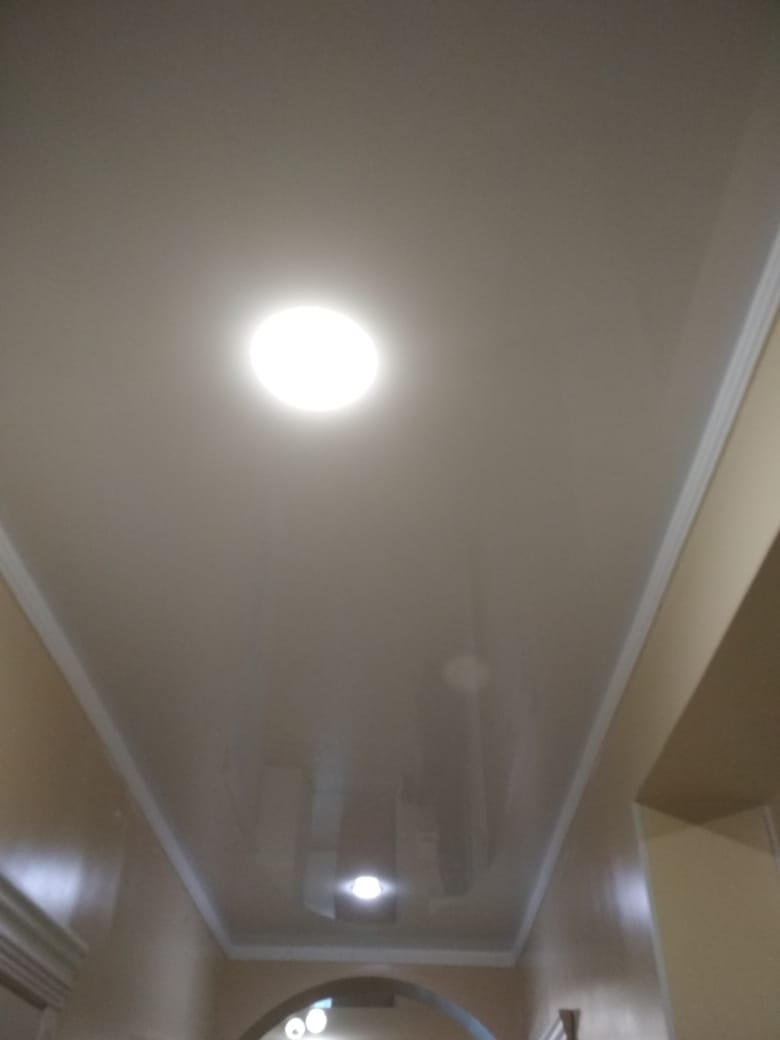 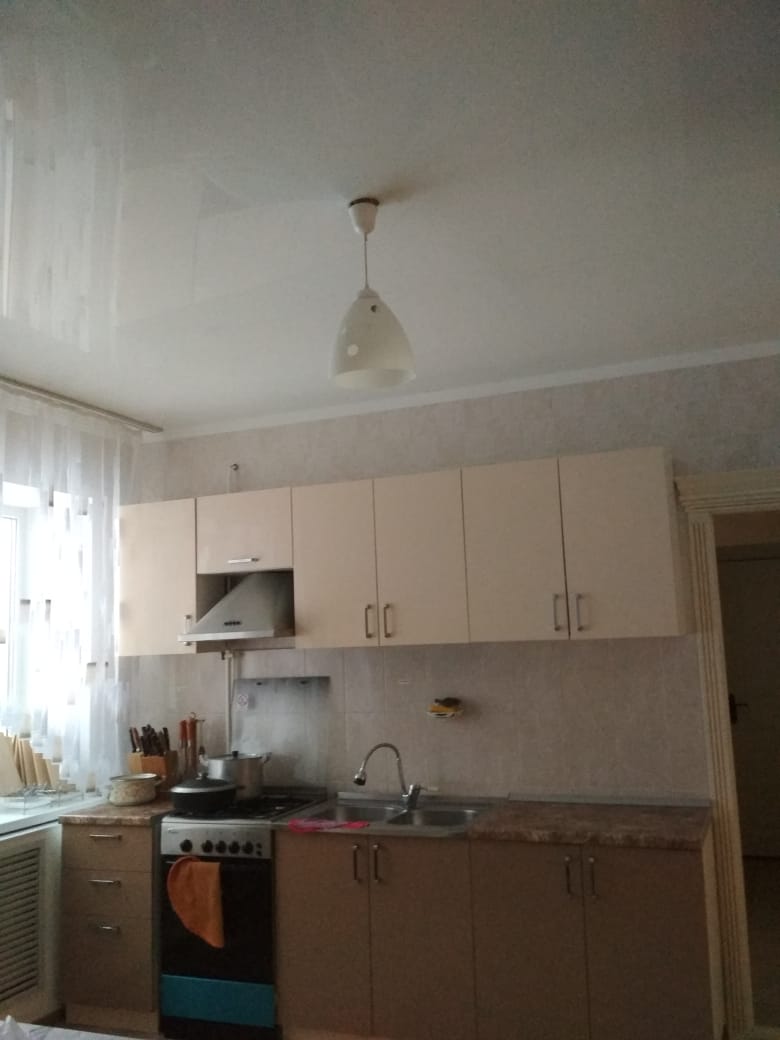 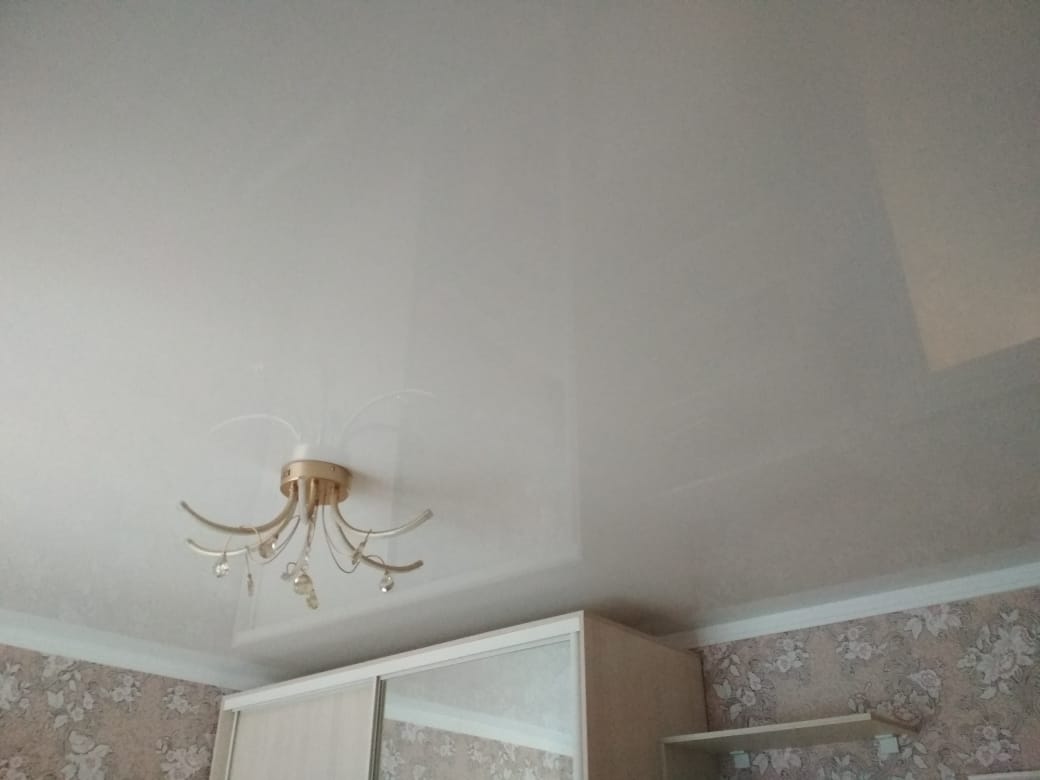 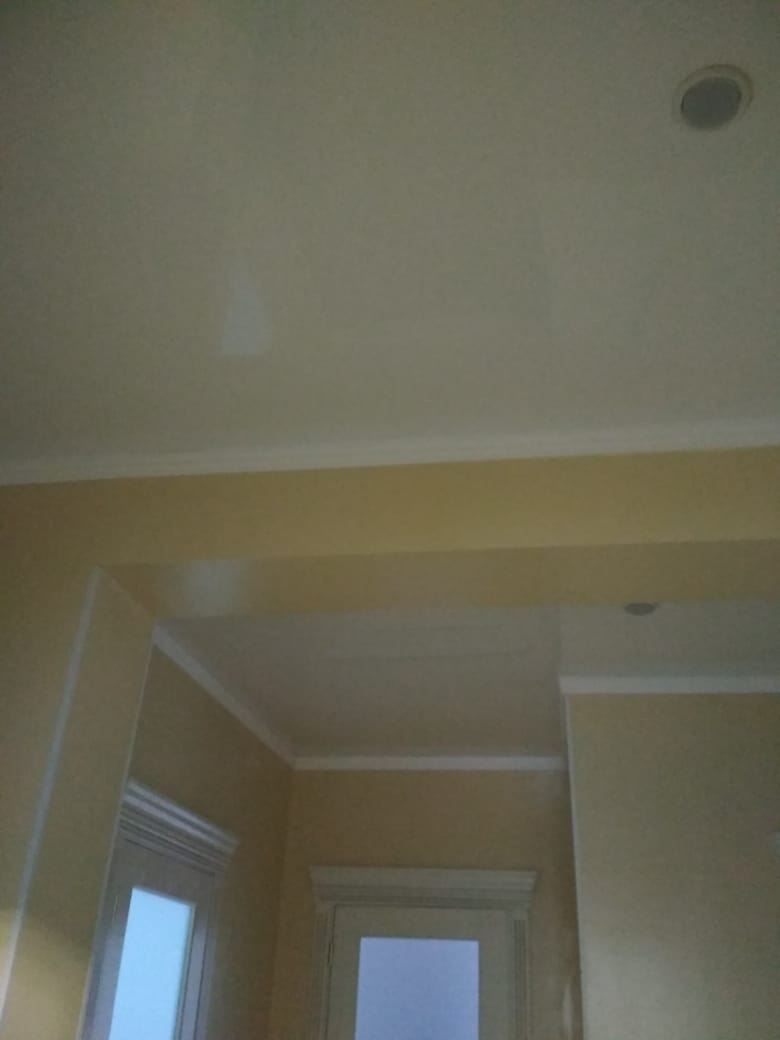 В нескольких домах были установлены натяжные потолки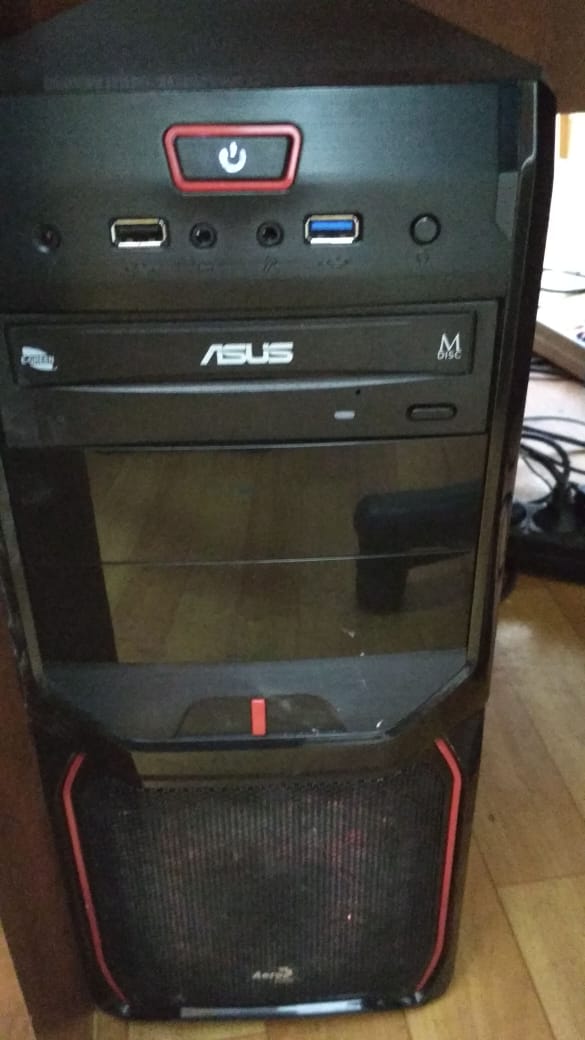 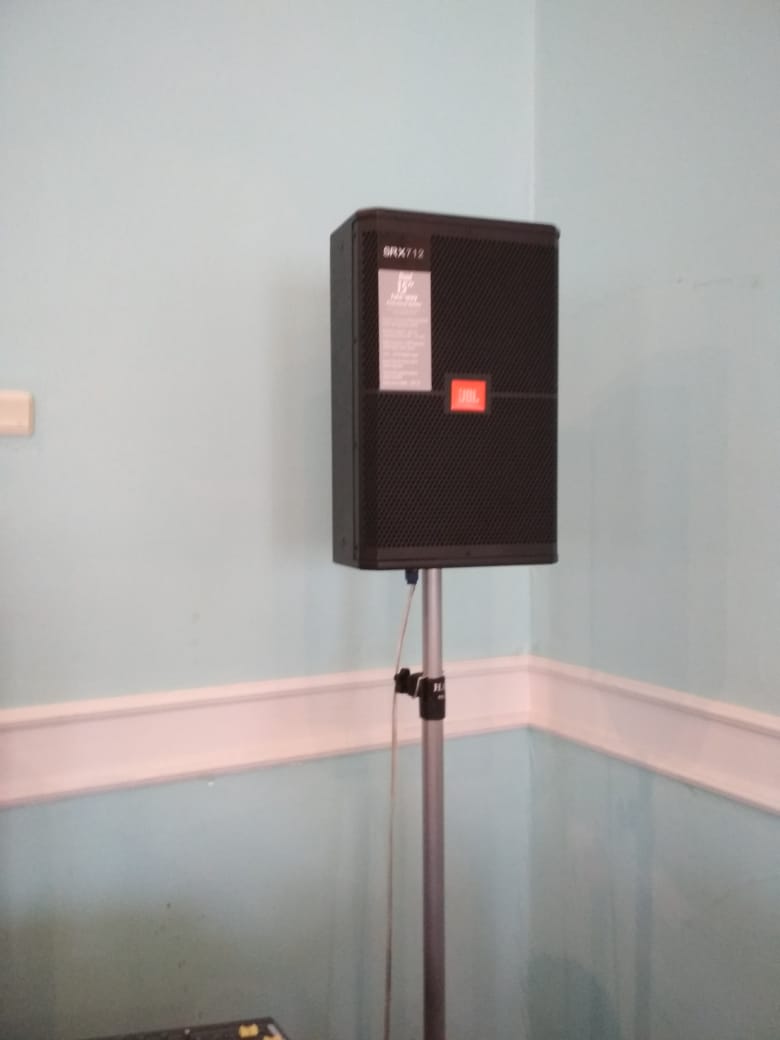 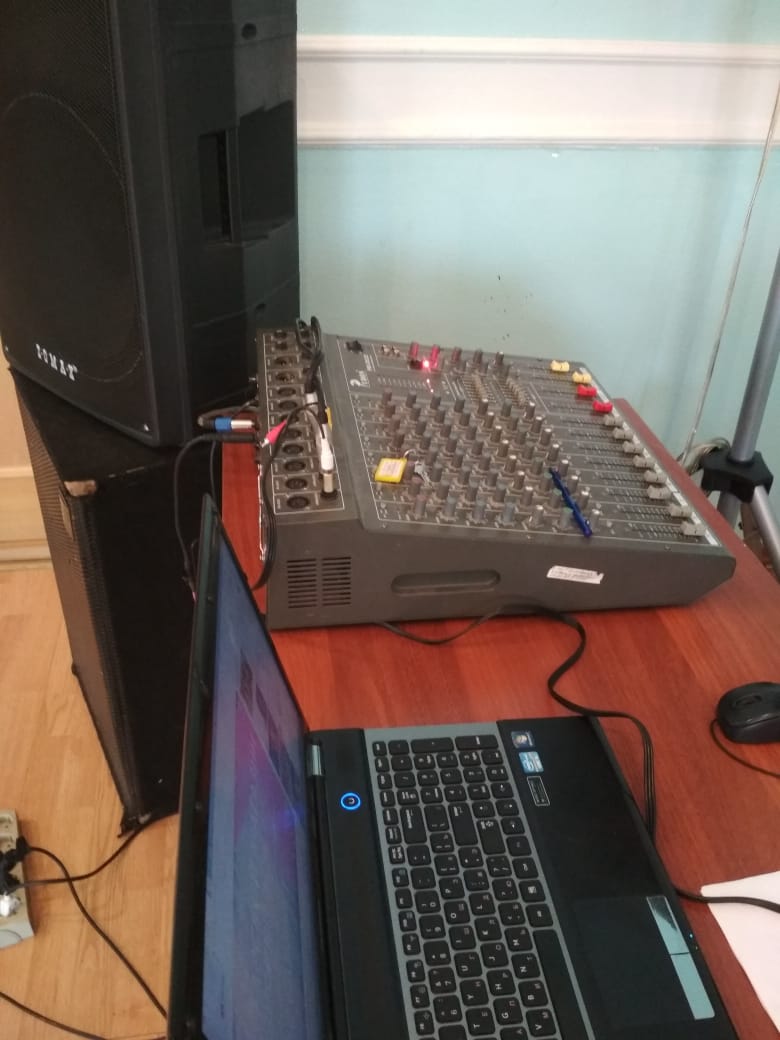 Для развития творческих способностей воспитанников приобретена музыкальная аппаратура. Участие детей на Республиканской спартакиаде 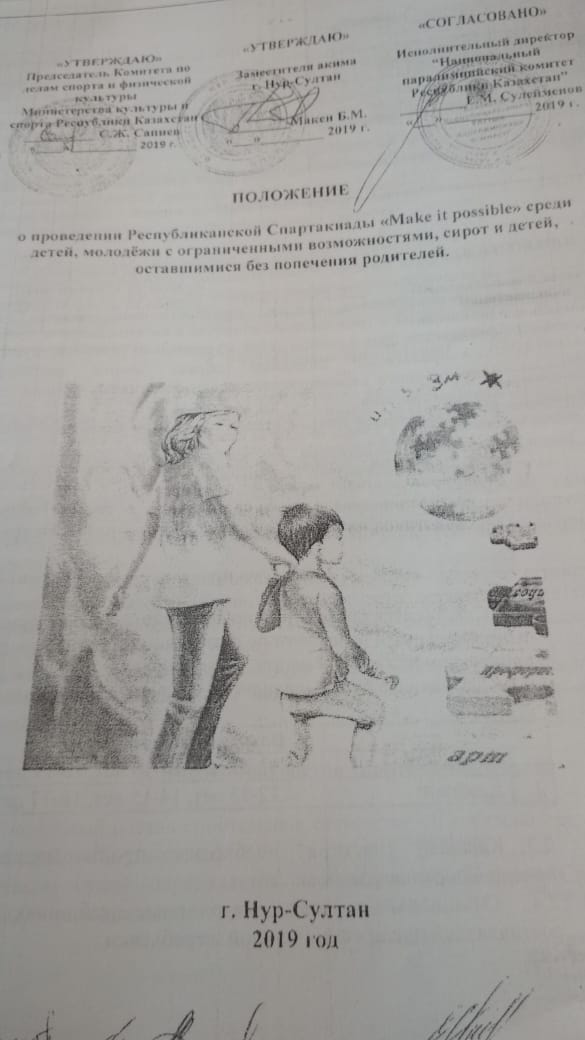 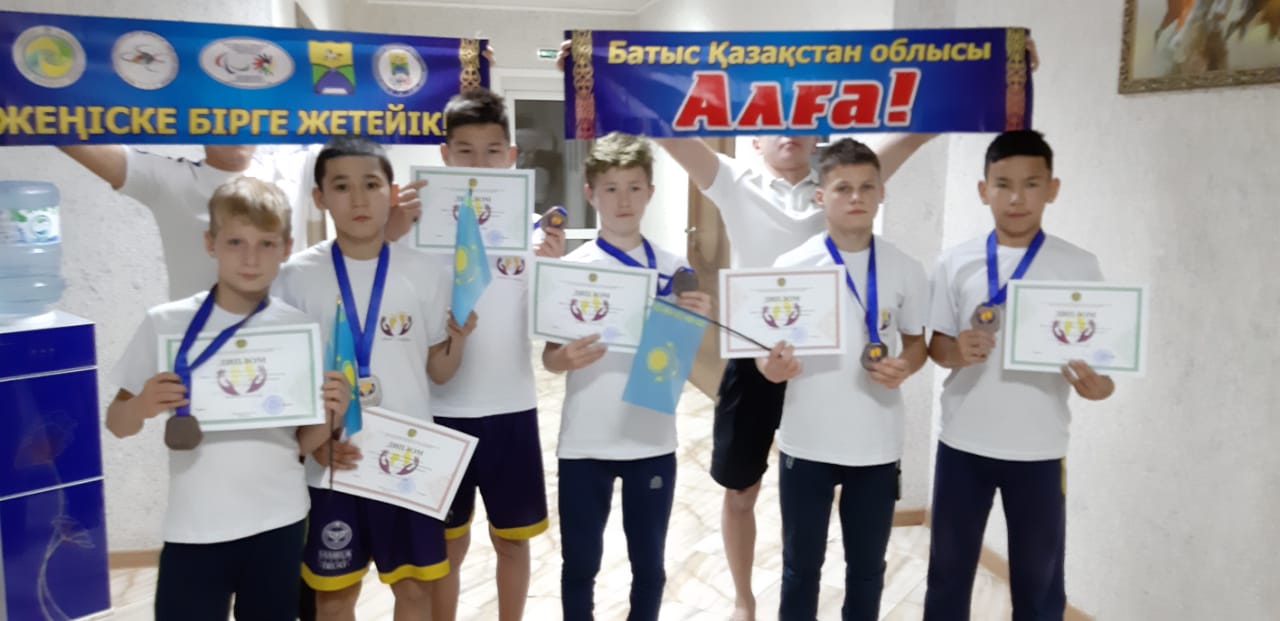 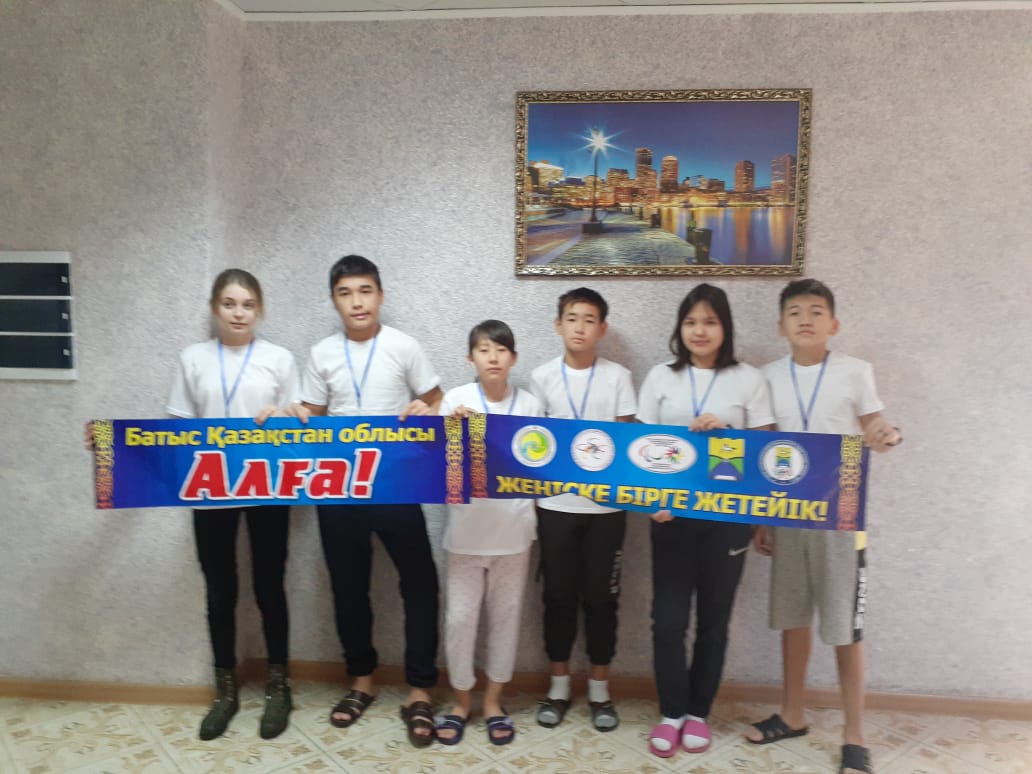 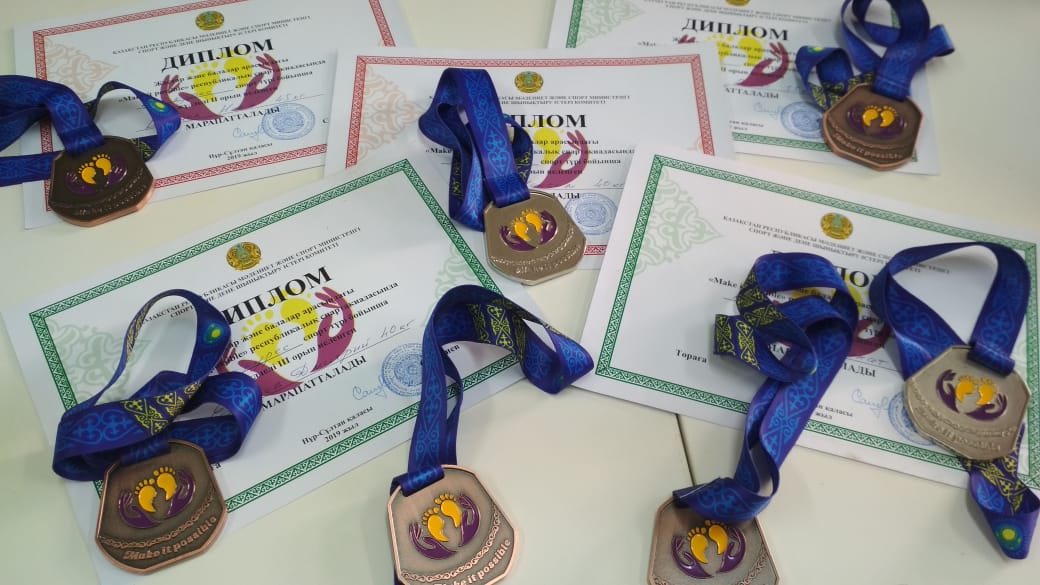 Произведен ремонт коттеджей и приобретена красивая мебель.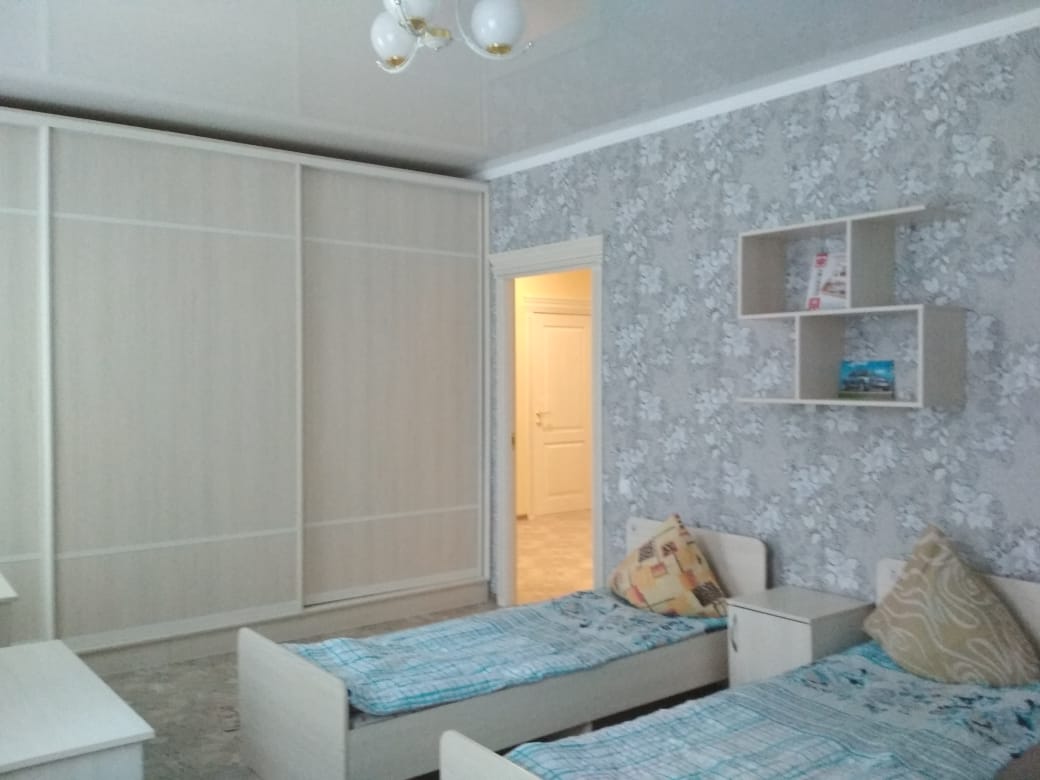 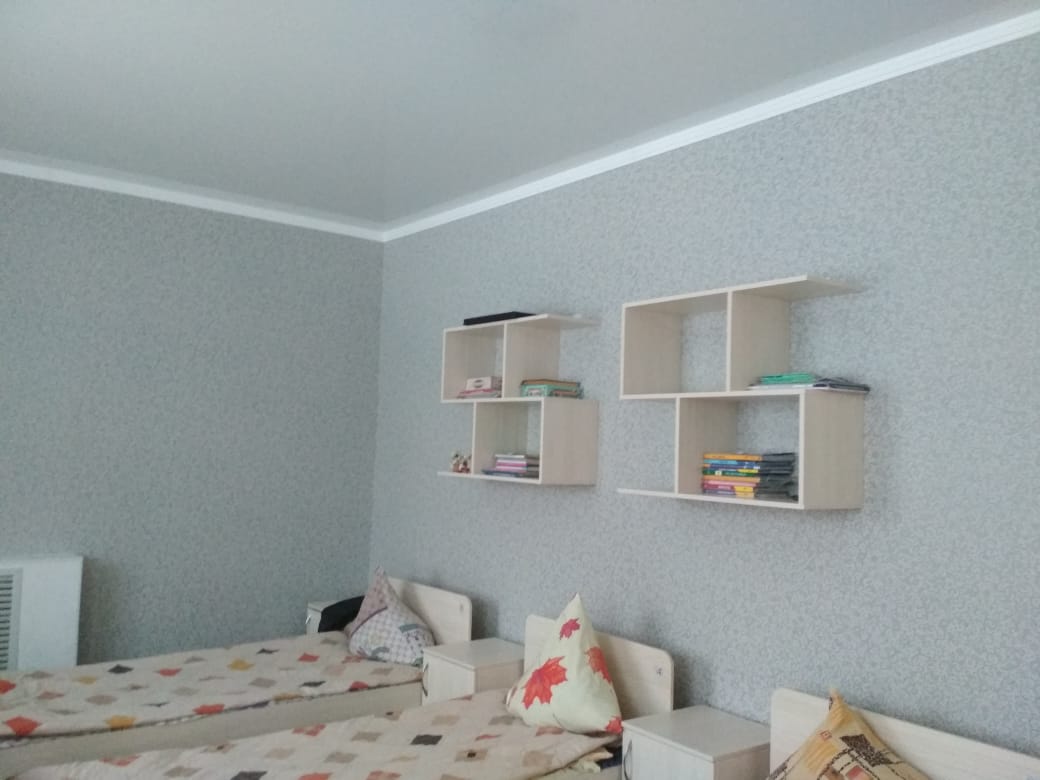 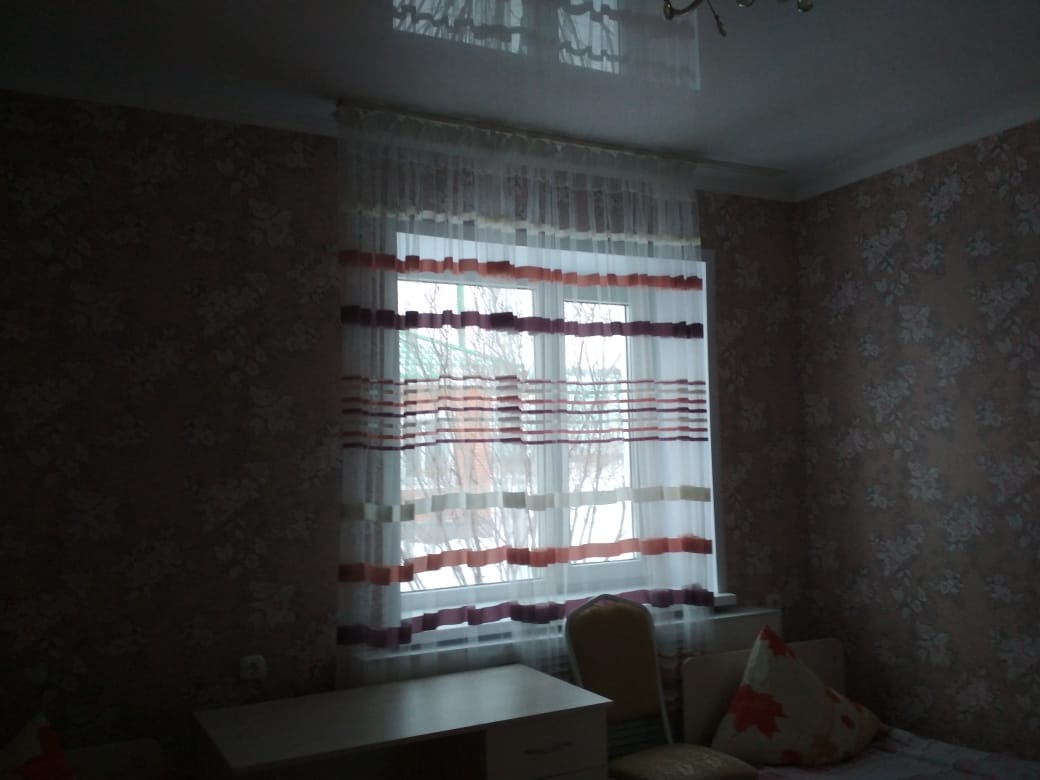 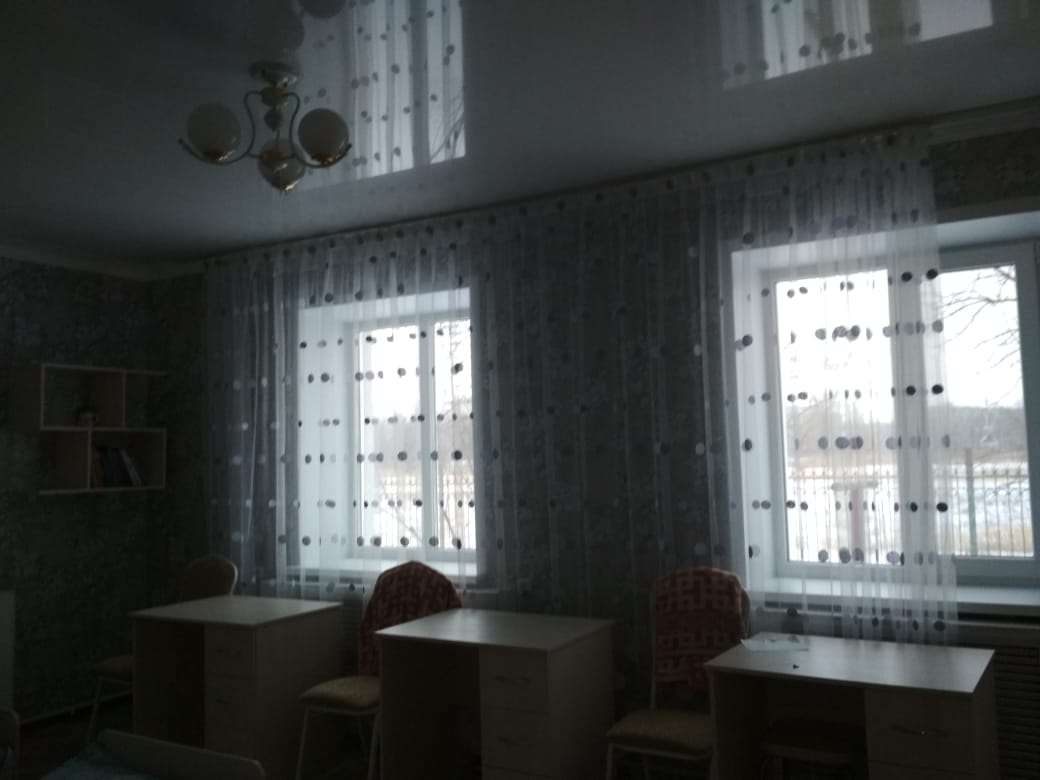 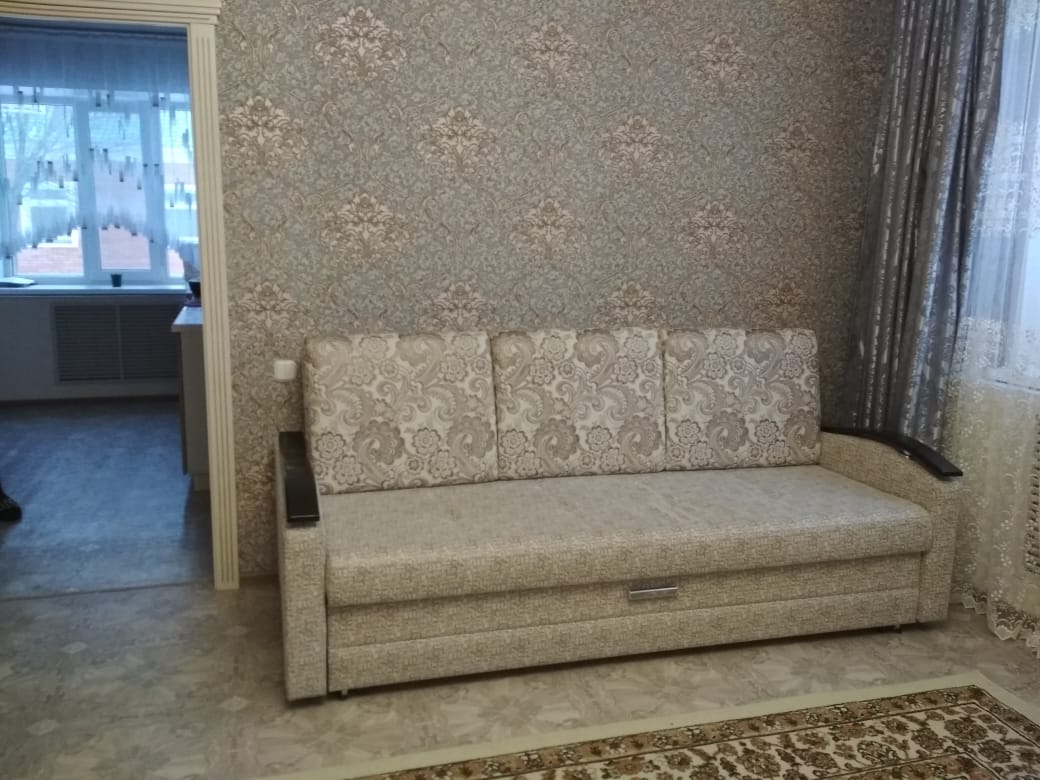 